с 26 по 30 ноября проходил городской этап конкурса Всероссийского конкурса профессионального мастерства  "Учитель года -2018 ", который проходил  на базе МБОУ "СОШ № 46". В нем приняли участие 35 преподавателей столичных школ, среди которых был и наш педагог - учитель начальных классов  МБОУ «СОШ № 27»    Курбанова Алма Аслановна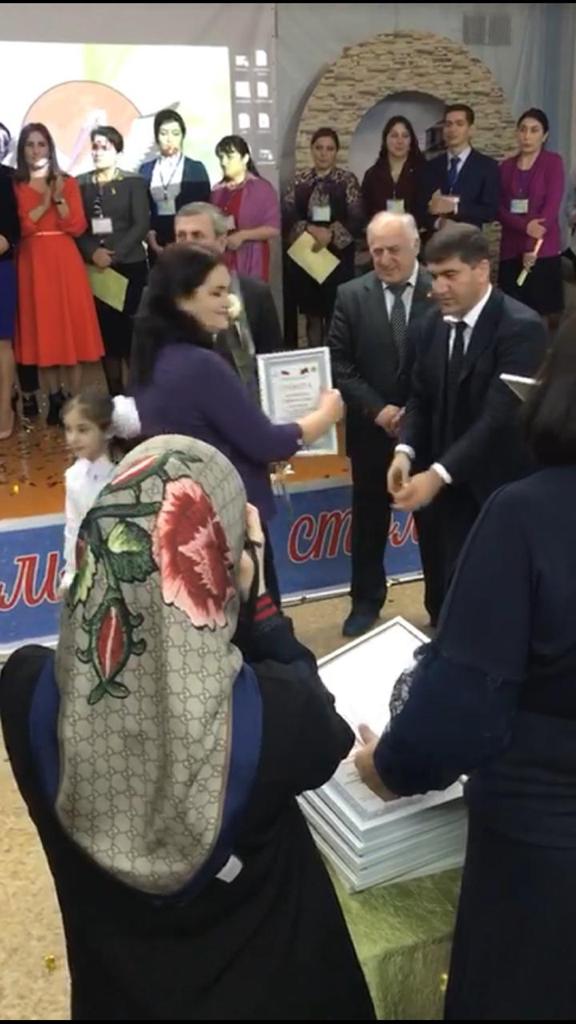 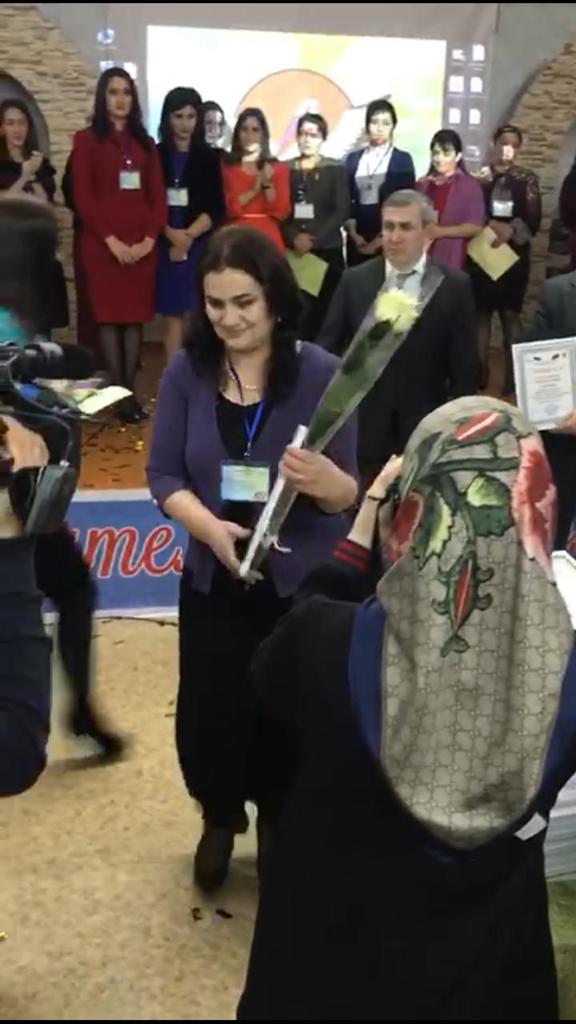 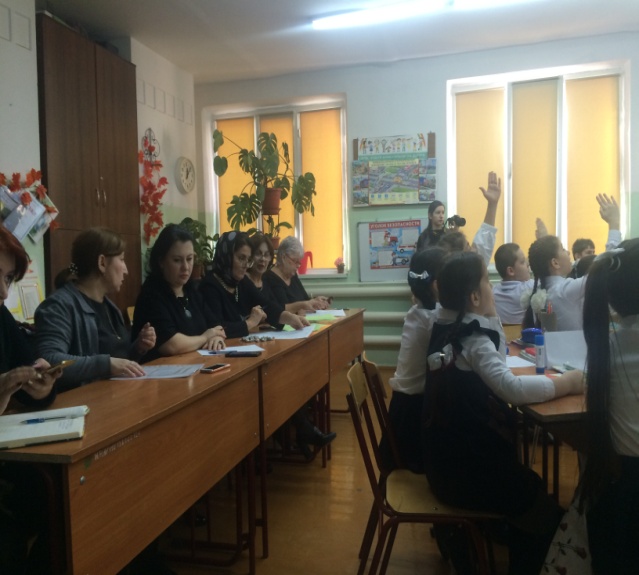 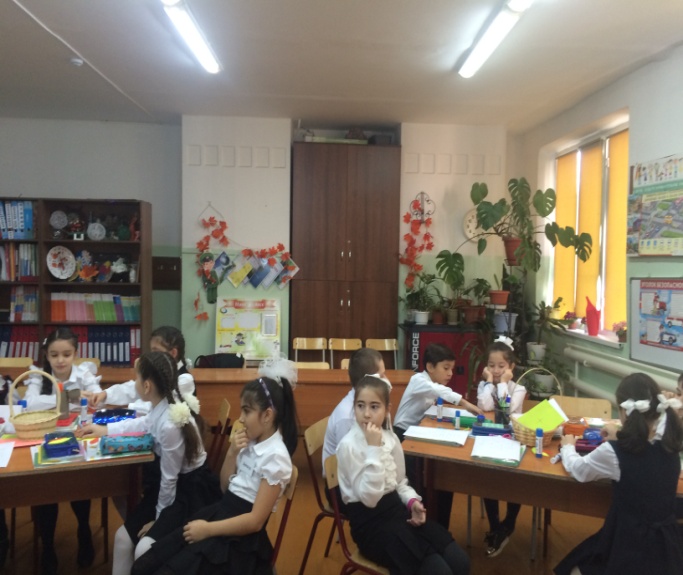       В  Конкурсе "Лучший учитель родного языка", который состоялся   6 февраля 2019г. на базе МБОУ "Гимназия №11" приняла участие учитель аварского языка и литературы МБОУ « СОШ №27»  Алиева Патимат Гаджиевна 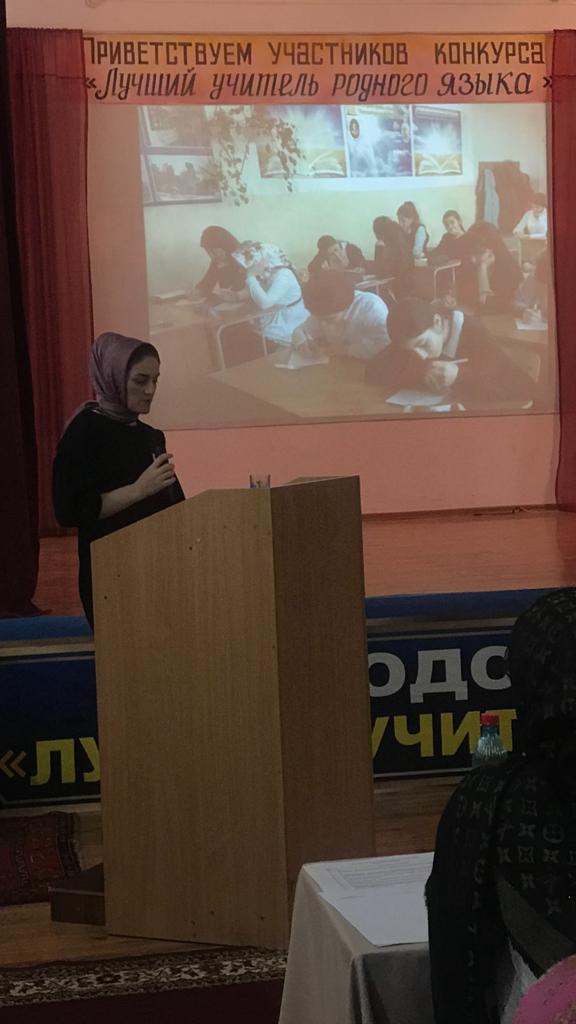 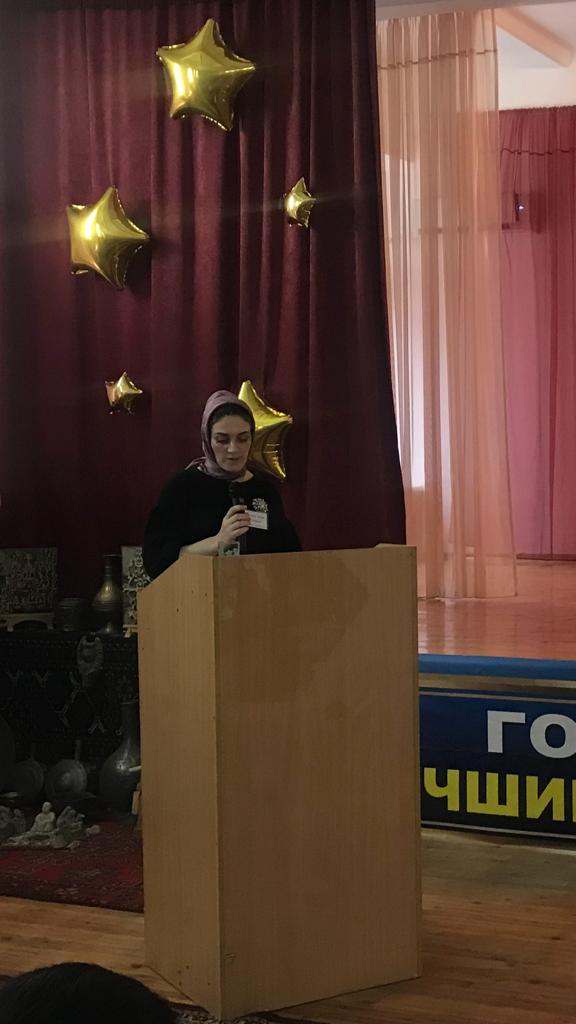 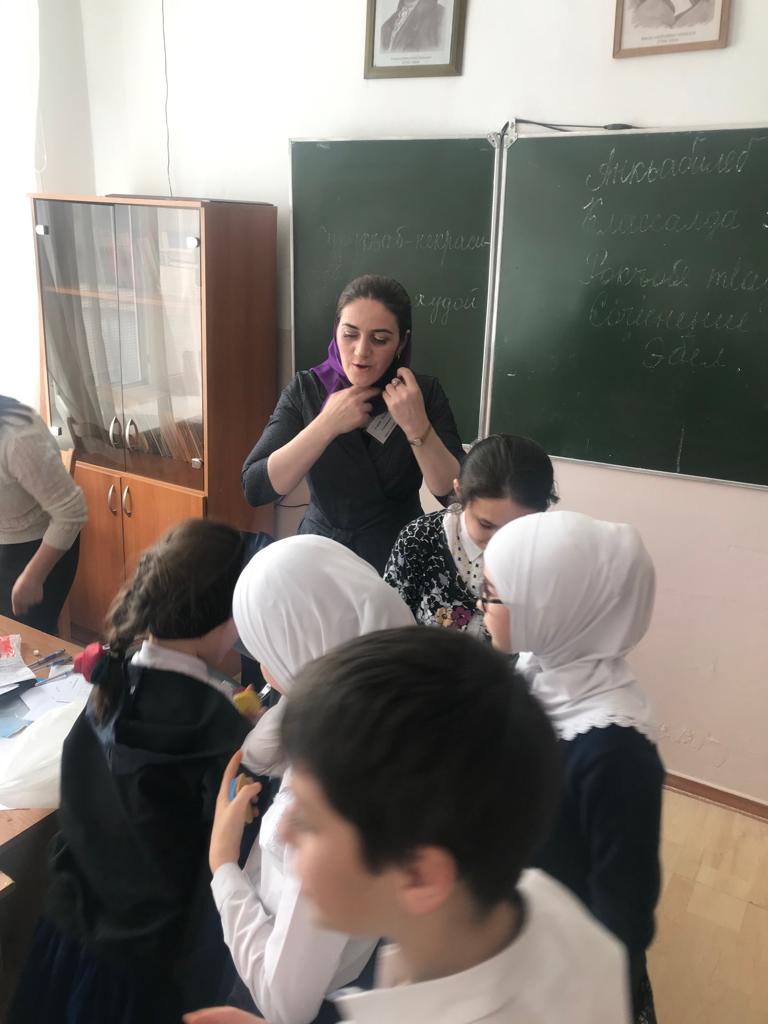 	Поздравляем всех  участников, лауреатов и победителей этого конкурса и желаем им вдохновения , прилежных учеников  и творческих успехов в дальнейшей работе.